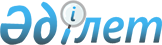 Қазақстан Республикасы Үкіметінің 1997 жылғы 21 қарашадағы N 1636 қаулысына толықтырулар енгізу туралы
					
			Күшін жойған
			
			
		
					Қазақстан Республикасы Үкіметінің Қаулысы 1998 жылғы 28 желтоқсан N 1342. Күші жойылды - ҚРҮ-нің 1999.04.09. N 394 қаулысымен. ~P990394



        Қазақстан Республикасы Президентінің "Қазақстан Республикасының 
мемлекеттік органдары жүйесін одан әрі оңтайландыру жөніндегі шаралар 
туралы" 1998 жылғы 18 қыркүйектегі N 4073  
 U984073_ 
  Жарлығына сәйкес 
Қазақстан Республикасының Үкіметі Қаулы етеді:




          1. Қазақстан Республикасы Үкіметінің "Қазақстан Республикасының Еңбек 
және халықты әлеуметтік қорғау министрлігінің мәселелері" туралы 1997 жылғы 
21 қарашадағы N 1636  
 P971636_ 
  қаулысына (Қазақстан Республикасының ПҮАЖ-ы, 
1997 ж., N 50, 466-құжат) мынадай толықтыру енгізілсін:




          аталған қаулымен бекітілген Қазақстан Республикасының Еңбек және 
халықты әлеуметтік қорғау министрлігі туралы ережеде:




          7-тармақта:




          оныншы абзац "мемлекеттік бюджет есебінен ұсталатын басқа да 




ұйымдардың" деген сөздерден кейін "мемлекеттік қызметшілерден басқа" деген 
сөздермен толықтырылсын;
     он екінші абзац "мемлекеттік бюджет есебінен ұсталатын басқа да 
ұйымдардың" деген сөздерден кейін "мемлекеттік қызметшілерден басқа" деген 
сөздермен толықтырылсын.
     2. Осы қаулы қол қойылған күнінен бастап күшіне енеді.
     
     Қазақстан Республикасының
         Премьер-Министрі
     
Оқығандар:     
  Орынбекова Д.К.
  Кобдалиева Н.М.    
      
      


					© 2012. Қазақстан Республикасы Әділет министрлігінің «Қазақстан Республикасының Заңнама және құқықтық ақпарат институты» ШЖҚ РМК
				